IES SANTA LUCIA        CARTAGENADepartamento de Educación FísicaEducación FísicaProfesor: Francisco Navarro SánchezCURSO: 2ºESOComo consecuencia de la suspensión de las clases debido a la crisis sanitaria, los alumnos deberán realizar en casa la siguiente tarea sobre el deporte visto en clase: bádminton.TAREA: completar la siguiente ficha:1º.- El bádminton es un deporte de raqueta, en cual se originó en España.A. VerdaderoB. FalsoJustifica tu respuesta:…………………………………………………………………………………………………………….2º.- La altura de la red es:…………....., y las medidas del campo de juego son:…………………….3º.- Como sería la posición básica del jugador de bádminton:……………………………………………………………………………………………………………………………………………………………………………………………………………………………………………………………………………………………………4º.- El jugador de bádminton deberá de colocarse en la recepción del saque del contrario. (Señala la correcta)A. Lo más próximo a la red para bloquear el saque del adeversario.B. En el centro de su campo.C. Lo más alejado de la red, próximo a la línea de fondo.5º.- En el saque: (señala la correcta)A. El volante se podrá golpear a la altura de la cabeza, siendo una acción ofensiva.B. El volante lo golpeare por debajo de la cintura, y deberá ser cruzado.C. El volante lo golpeare por debajo de la cintura, y será libre.6º.- Sistema de puntuación: bádminton:El partido de bádminton se juega al mejor de……….sets. y cada set lo gana el jugador que consigue primero……………….puntos, siempre que haya diferencia de…………., hasta un máximo de 30 puntos.7º.- El volante, en el servicio y durante el juego, si toca la red y pasa al campo contrario, será valido. (Señala la correcta)A. Verdadero.B. Falso.8º.- ¿Cuáles son los golpes básicos en el bádminton? ………………………………………………………………………………………………………………………………………………….………………………………………………………………………………………………………………………………………………….9º.- El smash, ¿Es considerado un golpe ofensivo o defensivo? Justifica tu respuesta.…………………………………………………………………………………………………………………………………………………..10º.-Coloca en el campo de bádminton, desde donde se realizan los diferentes golpeos básicos.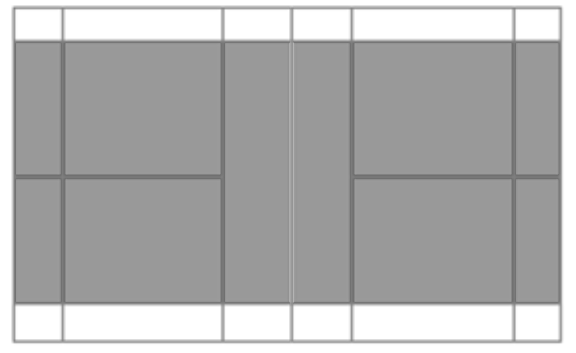 Como apoyo a la asignatura, los alumnos dispondrán de diferentes materiales, (audiovisuales, archivos en Word o pdf, artículos, etc.) disponibles en:Aula de edmodo. Contraseña: fdp89sPlazo hasta el viernes 27 de marzo.Los alumnos pueden contactar con el profesor  a través del centro por correo electrónico: francisco.navarro10@murciaeduca.es